Інформація про дисципліну вільного вибору студентаНазва дисципліниІнформаційно-аналітичне забезпечення систем кібербезпекиІнформаційно-аналітичне забезпечення систем кібербезпекиСеместр77КафедраКомп’ютерної інженерії та кібербезпекиКомп’ютерної інженерії та кібербезпекиФакультетФакультет інформаційно-комп’ютерних технологійФакультет інформаційно-комп’ютерних технологійКороткий опис дисципліниДисципліна включає лекції, практичні заняття,  модульні контрольні роботи та самостійну роботу. Програма базується на використанні Дисципліна включає лекції, практичні заняття,  модульні контрольні роботи та самостійну роботу. Програма базується на використанні Мета й ціль дисципліниМетою дисципліни є оволодіння теоретичними знаннями з питань інформаційно-аналітичних досліджень та оволодіння практичними навичками використання сучасних інформаційно-аналітичних систем.Ціль дисципліни полягає в оволодінні сучасними методами, засобами та технологіями проведення аналітики кіберзагроз, прогнозування наслідків та вторгнень,  реагування на інциденти, протидія несанкціонованому втручанню. Метою дисципліни є оволодіння теоретичними знаннями з питань інформаційно-аналітичних досліджень та оволодіння практичними навичками використання сучасних інформаційно-аналітичних систем.Ціль дисципліни полягає в оволодінні сучасними методами, засобами та технологіями проведення аналітики кіберзагроз, прогнозування наслідків та вторгнень,  реагування на інциденти, протидія несанкціонованому втручанню. Результати навчання (навички, що отримає студент після курсу)28. аналізувати та проводити оцінку ефективності та рівня захищеності ресурсів різних класів в інформаційних та інформаційно-телекомунікаційних (автоматизованих) системах в ході проведення випробувань згідно встановленої політики інформаційної ат/або кібербезпеки.29. здійснювати оцінювання можливості реалізації потенційних загроз інформації, що обробляється в ІТС та ефективності використання КЗЗ в умовах реалізації загроз різних класів;30. здійснювати оцінювання можливості несанкціонованого доступу до елементів інформаційно-телекомунікаційних систем42 впроваджувати процеси виявлення, ідентифікації, аналізу та реагування на інциденти інформаційної і/або  кібербезпеки.46. здійснювати аналіз та мінімізацію ризиків обробки інформації в ІТС28. аналізувати та проводити оцінку ефективності та рівня захищеності ресурсів різних класів в інформаційних та інформаційно-телекомунікаційних (автоматизованих) системах в ході проведення випробувань згідно встановленої політики інформаційної ат/або кібербезпеки.29. здійснювати оцінювання можливості реалізації потенційних загроз інформації, що обробляється в ІТС та ефективності використання КЗЗ в умовах реалізації загроз різних класів;30. здійснювати оцінювання можливості несанкціонованого доступу до елементів інформаційно-телекомунікаційних систем42 впроваджувати процеси виявлення, ідентифікації, аналізу та реагування на інциденти інформаційної і/або  кібербезпеки.46. здійснювати аналіз та мінімізацію ризиків обробки інформації в ІТСПерелік темТема 1.  Інформаційна складова інформаційно-аналітичної діяльності  Тема 2. Аналітична складова інформаційно-аналітичної діяльності  Тема 3. Інформаційні продукти як результат інформаційно-аналітичної діяльностіТема 4. Інформаційне обслуговування і інформаційно-аналітичні послугиТема 5. Методи та засоби виявлення вторгнень Тема 6. Аналіз загрозТема 7. Технології протидії кібервтручаннямТема 8. Сучасні інформаційно-аналітичні системиТема 9. Документаційне забезпечення інформаційно-аналітичної діяльності Тема 1.  Інформаційна складова інформаційно-аналітичної діяльності  Тема 2. Аналітична складова інформаційно-аналітичної діяльності  Тема 3. Інформаційні продукти як результат інформаційно-аналітичної діяльностіТема 4. Інформаційне обслуговування і інформаційно-аналітичні послугиТема 5. Методи та засоби виявлення вторгнень Тема 6. Аналіз загрозТема 7. Технології протидії кібервтручаннямТема 8. Сучасні інформаційно-аналітичні системиТема 9. Документаційне забезпечення інформаційно-аналітичної діяльності Система оцінювання (як розподіляється 100 балів за курс)Відвідування лекцій – 0,5 балів кожна 16 лекцій, Практичні заняття – 3 бали кожне 16 практичних,Контрольна робота – 6,5 балів кожна 6 МКР,Самостійна робота –  5 балів.Відвідування лекцій – 0,5 балів кожна 16 лекцій, Практичні заняття – 3 бали кожне 16 практичних,Контрольна робота – 6,5 балів кожна 6 МКР,Самостійна робота –  5 балів.Форма контролюекзаменекзаменЛектор 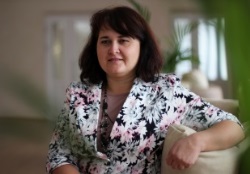 Лобанчикова Н.М., к.т.н., доц., доцент кафедри комп’ютерної інженерії та кібербезпеки